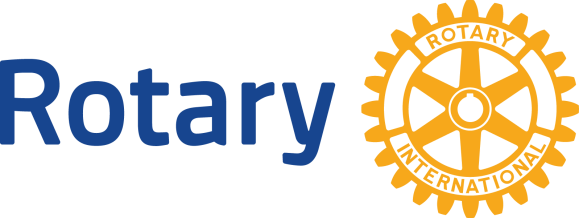 Rotary Club of Fairfield GladeClub - 3856	District 6780 – Greg Maciolek, GovernorBox 1937, Fairfield Glade, TN 38558www.ffgrotary.org          Facebook:  Rotary Club of Fairfield GladeMeetingsTuesdays Legends at Druid Hills Country Club in Fairfield Glade.  Lunch starting at 11:30 a.m., Meeting 12:00 p.m. to 1 p.m.OfficersPresident -  Deb Birdsall President Elect – Colleen MallPresident Nominee – John KindschiSecretary - Mary Jane WareTreasurer - Bob WeberPast President – Tessi GilmerSgt at Arms – Marcie LoffredoBoard of DirectorsFuture Programs Aug 6 DacDB Training for membersAug 13 Joyce Rorbough – Cumberland ArchivesDates to Remember Aug 11  FGRF Fund raiser ConcertAug. 27 District Governor’s visitSept 14  Music FestivalROTA  NEWS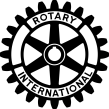 July 30, 2019   Today's ProgramRobert Wix of Mizkan Mfg. of CrossvilleLast week’s meeting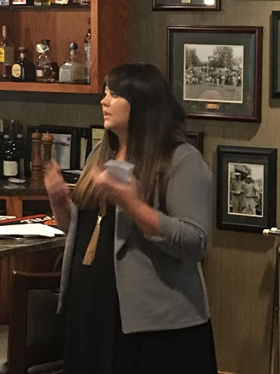 Lauren Staton of Middle Tennessee Girl Scouts gave a very informative presentation about the history, many ways young ladies in middle Tennessee can benefit from lessons and experiences in the Scouts and the opportunities for adults to work with the Scouts as leaders. 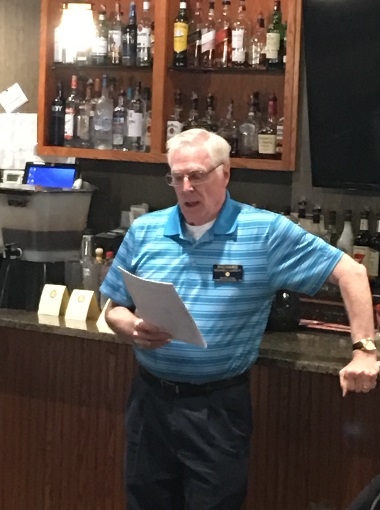 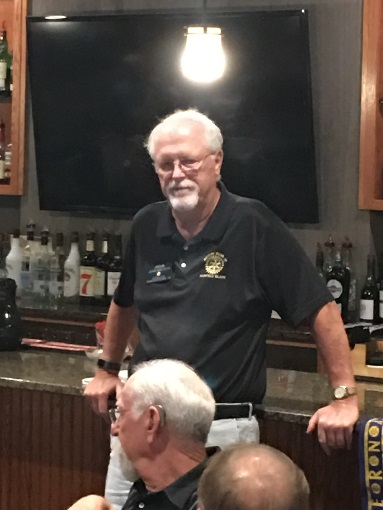 Member Moments and more from two All Stars.Rotary GraceWe break the bread which comes from you, and thank you Lord for all things true.  May we, more blessed than we deserve, live less for self and more to serve.Make ups: On the web: www.rotaryeclubone.org Crossville: Wed. 6:30 AM, Crossville Breakfast Club, Cumberland Medical Center;  Thur. Noon, Crossville Noon Club, Cumberland Mountain State Park  Officers plusDoug Cooper  Service ProgramsCrystal Davis - MembershipJeff Townsend - FoundationKennetha Wattenbarger - Youth ServicesCharles Lusso – AdministrationAllen Snow – Public Image